Муниципальное бюджетное образовательное учреждение города Кургана«Средняя общеобразовательная школа №56»Индивидуальный маршрут развития одаренного ребенкаФомина АртёмаКурган, 2013-2017 уч. годаИндивидуальный маршрут развития одаренного ребенкаФИО         Фомина АртёмаОдаренность: моторнаяИндивидуальный образовательный маршрут - это целенаправленно проектируемая дифференцированная образовательная программа, обеспечивающая обучающемуся позиции субъекта выбора, разработки и реализации образовательной программы при осуществлении учителями педагогической поддержки его самоопределения и самореализации.Цель: cформировать благоприятные условия обучения и создать психологическую комфортную обстановку в школе для успешного развития индивидуальности ребёнка. Индивидуальный план развития учащегося является не только современной эффективной формой оценивания, но и помогает решать важные
педагогические задачи:поддерживать высокую учебную мотивацию учащегося;поощрять активность и самостоятельность, расширять возможности обучения и самообучения;развивать навыки рефлексивной и оценочной деятельности учащегося;формировать умение учиться - ставить цели, планировать и организовывать собственную деятельность;содействовать индивидуализации воспитания и образования учащегося;закладывать дополнительные предпосылки и возможности для успешной социализации.Индивидуальная программа развития одаренного ребенка Фомина Артёма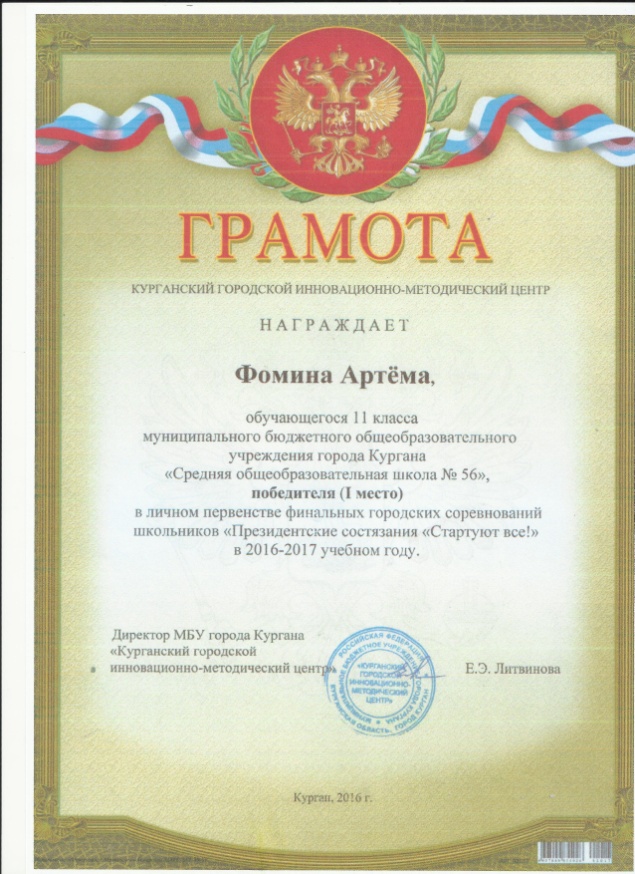 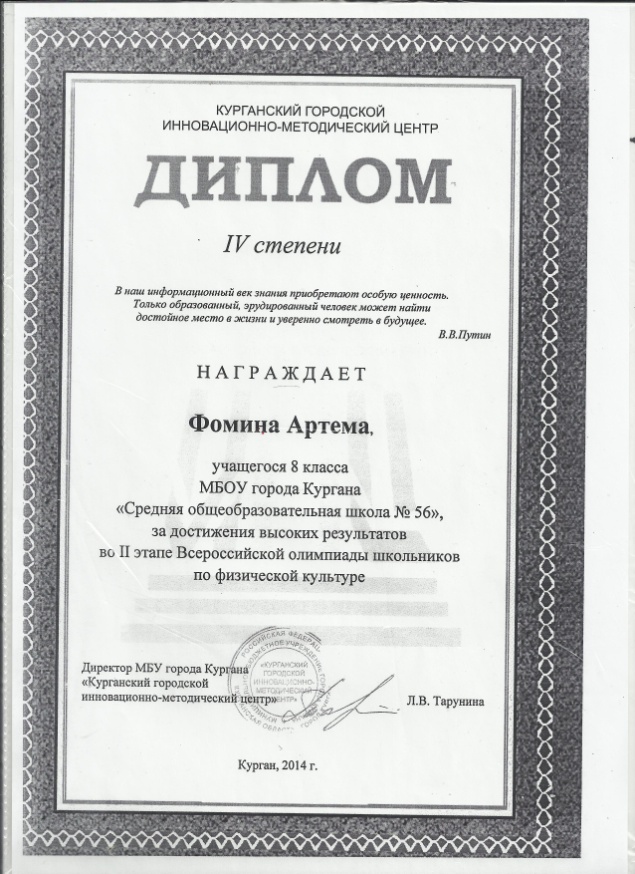 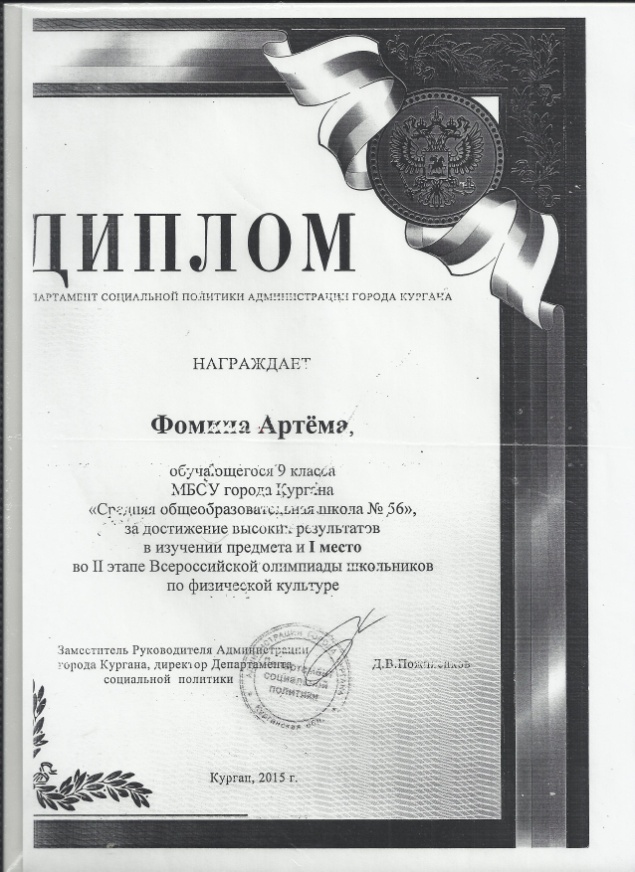 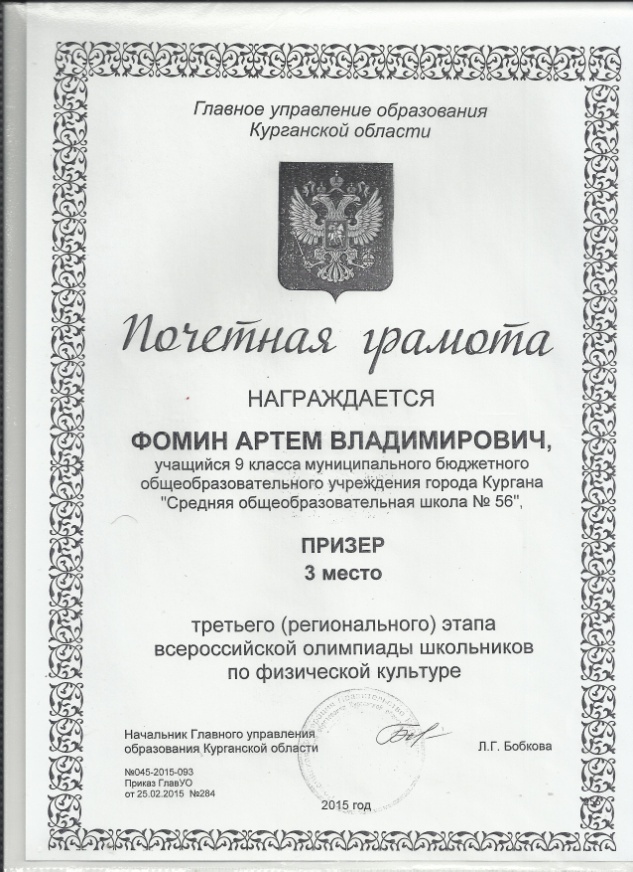 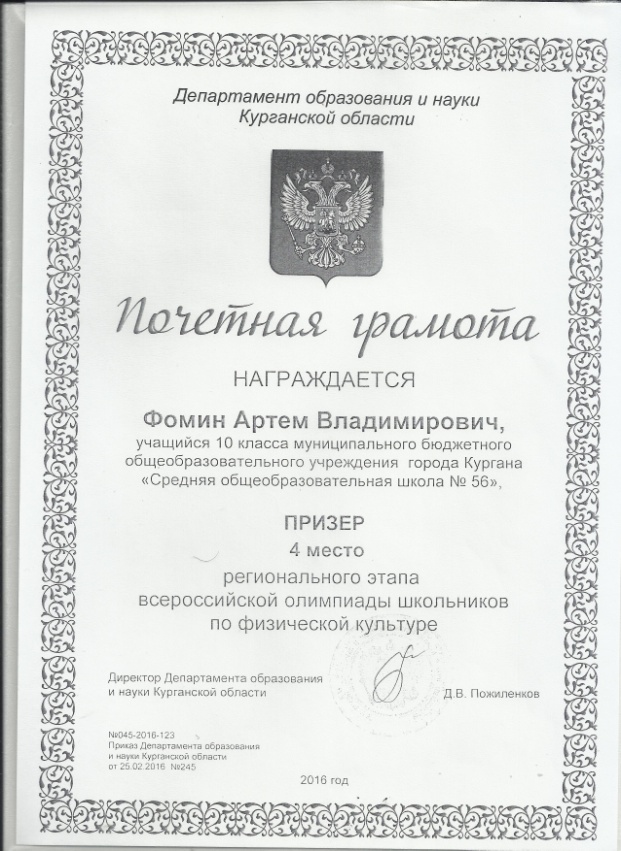 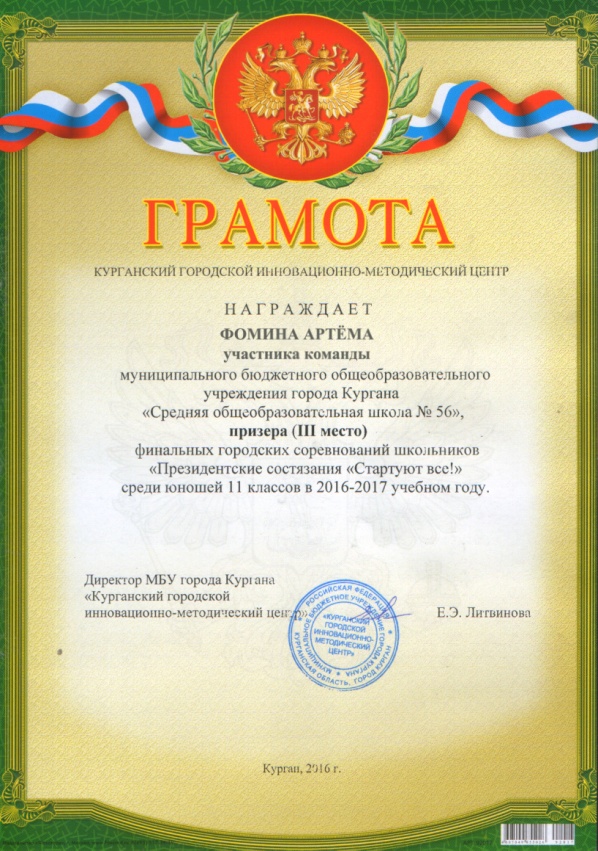 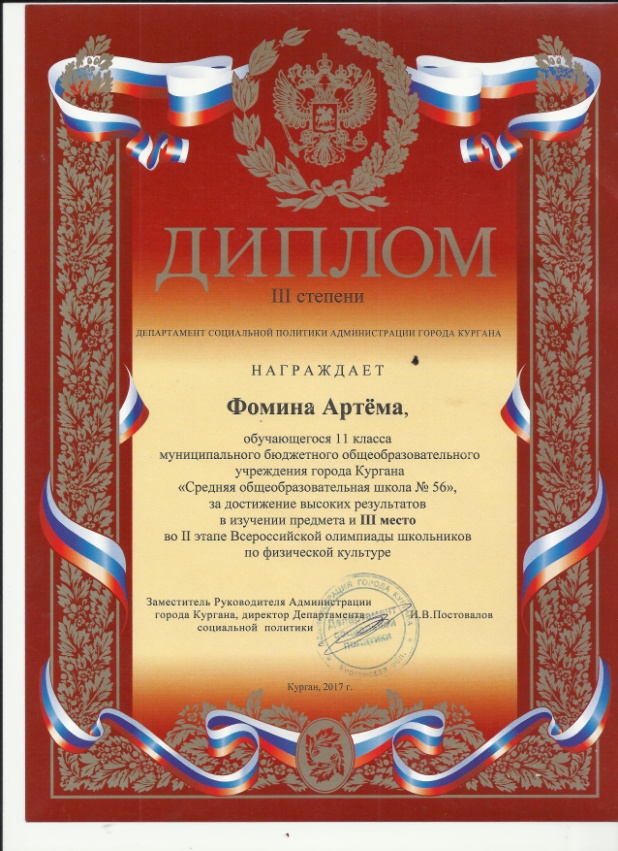 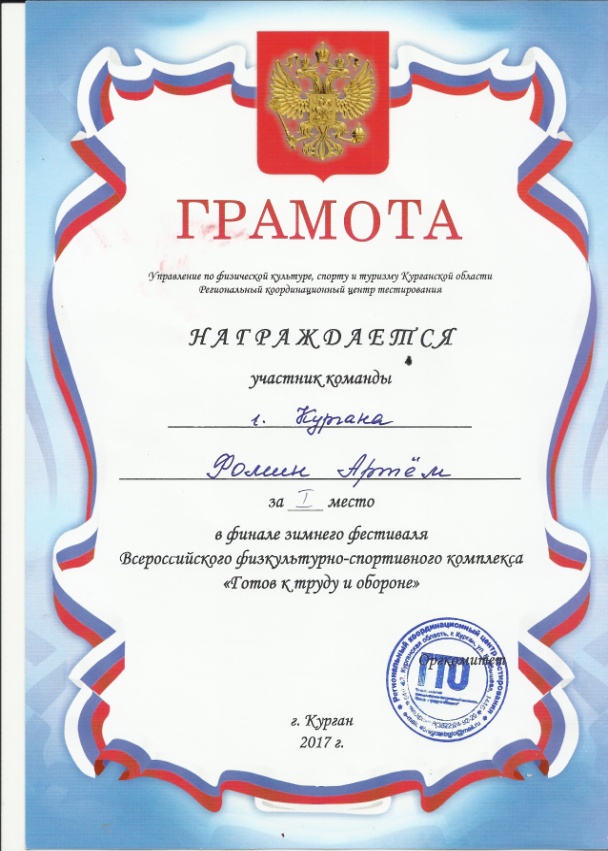 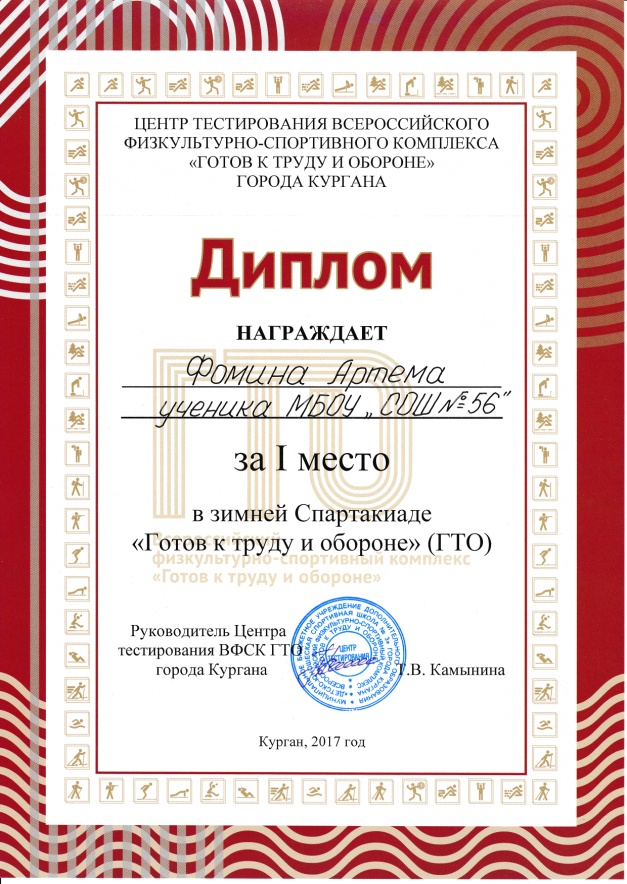 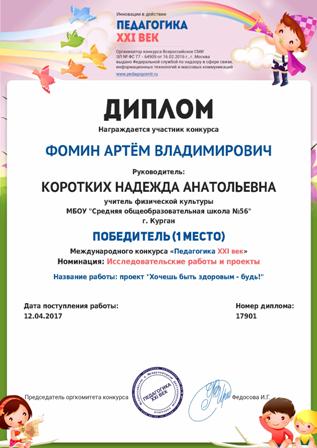 ДиагностикаЦель – углубленное психолого-педагогическое изучение учащегося, выявление его индивидуальных особенностей.ДиагностикаЦель – углубленное психолого-педагогическое изучение учащегося, выявление его индивидуальных особенностей.ДиагностикаЦель – углубленное психолого-педагогическое изучение учащегося, выявление его индивидуальных особенностей.ДиагностикаЦель – углубленное психолого-педагогическое изучение учащегося, выявление его индивидуальных особенностей.ДиагностикаЦель – углубленное психолого-педагогическое изучение учащегося, выявление его индивидуальных особенностей.ДиагностикаЦель – углубленное психолого-педагогическое изучение учащегося, выявление его индивидуальных особенностей.ДиагностикаЦель – углубленное психолого-педагогическое изучение учащегося, выявление его индивидуальных особенностей.ДиагностикаЦель – углубленное психолого-педагогическое изучение учащегося, выявление его индивидуальных особенностей.ДиагностикаЦель – углубленное психолого-педагогическое изучение учащегося, выявление его индивидуальных особенностей.ДиагностикаЦель – углубленное психолого-педагогическое изучение учащегося, выявление его индивидуальных особенностей.ДиагностикаЦель – углубленное психолого-педагогическое изучение учащегося, выявление его индивидуальных особенностей.ДиагностикаЦель – углубленное психолого-педагогическое изучение учащегося, выявление его индивидуальных особенностей.ДиагностикаЦель – углубленное психолого-педагогическое изучение учащегося, выявление его индивидуальных особенностей.ДиагностикаЦель – углубленное психолого-педагогическое изучение учащегося, выявление его индивидуальных особенностей.№№Использованная методикаИспользованная методикаИспользованная методикаИспользованная методикаИспользованная методикаИспользованная методикаИспользованная методикаСрокиОтветственныйОтветственныйОтветственныйОтветственный11Методика «Карта одаренности» (на основе методики Хаана и Кафа). Цель диагностирования: оценить степень выраженности одаренности у учащегося.Методика «Карта одаренности» (на основе методики Хаана и Кафа). Цель диагностирования: оценить степень выраженности одаренности у учащегося.Методика «Карта одаренности» (на основе методики Хаана и Кафа). Цель диагностирования: оценить степень выраженности одаренности у учащегося.Методика «Карта одаренности» (на основе методики Хаана и Кафа). Цель диагностирования: оценить степень выраженности одаренности у учащегося.Методика «Карта одаренности» (на основе методики Хаана и Кафа). Цель диагностирования: оценить степень выраженности одаренности у учащегося.Методика «Карта одаренности» (на основе методики Хаана и Кафа). Цель диагностирования: оценить степень выраженности одаренности у учащегося.Методика «Карта одаренности» (на основе методики Хаана и Кафа). Цель диагностирования: оценить степень выраженности одаренности у учащегося.1-2 неделя сентябряШкольный психологШкольный психологШкольный психологШкольный психолог22Опросник Г.А. Карповой « Учебная мотивация».Цель: определить характер и наличие учебной мотивации.Опросник Г.А. Карповой « Учебная мотивация».Цель: определить характер и наличие учебной мотивации.Опросник Г.А. Карповой « Учебная мотивация».Цель: определить характер и наличие учебной мотивации.Опросник Г.А. Карповой « Учебная мотивация».Цель: определить характер и наличие учебной мотивации.Опросник Г.А. Карповой « Учебная мотивация».Цель: определить характер и наличие учебной мотивации.Опросник Г.А. Карповой « Учебная мотивация».Цель: определить характер и наличие учебной мотивации.Опросник Г.А. Карповой « Учебная мотивация».Цель: определить характер и наличие учебной мотивации.1-2 неделя сентябряКлассный руководительКлассный руководительКлассный руководительКлассный руководитель33Методика Климова И.И. «Карта интересов»Методика Климова И.И. «Карта интересов»Методика Климова И.И. «Карта интересов»Методика Климова И.И. «Карта интересов»Методика Климова И.И. «Карта интересов»Методика Климова И.И. «Карта интересов»Методика Климова И.И. «Карта интересов»3-4 неделя сентябряШкольный психологШкольный психологШкольный психологШкольный психолог44Опросник Айзенка. Личностные особенности. Опросник Айзенка. Личностные особенности. Опросник Айзенка. Личностные особенности. Опросник Айзенка. Личностные особенности. Опросник Айзенка. Личностные особенности. Опросник Айзенка. Личностные особенности. Опросник Айзенка. Личностные особенности. 3-4 неделя сентябряШкольный психологШкольный психологШкольный психологШкольный психолог55Тест на определение уровня школьной тревожности. Автор - Филлипс.Тест на определение уровня школьной тревожности. Автор - Филлипс.Тест на определение уровня школьной тревожности. Автор - Филлипс.Тест на определение уровня школьной тревожности. Автор - Филлипс.Тест на определение уровня школьной тревожности. Автор - Филлипс.Тест на определение уровня школьной тревожности. Автор - Филлипс.Тест на определение уровня школьной тревожности. Автор - Филлипс.3-4 неделя ноябряШкольный психологШкольный психологШкольный психологШкольный психолог66Социометрия. Автор -  Дж.Морено.Социометрия. Автор -  Дж.Морено.Социометрия. Автор -  Дж.Морено.Социометрия. Автор -  Дж.Морено.Социометрия. Автор -  Дж.Морено.Социометрия. Автор -  Дж.Морено.Социометрия. Автор -  Дж.Морено.3-4 неделя декабряШкольный психологШкольный психологШкольный психологШкольный психологРазработка индивидуального учебного плана, программы, маршрута.Разработка индивидуального учебного плана, программы, маршрута.Разработка индивидуального учебного плана, программы, маршрута.Разработка индивидуального учебного плана, программы, маршрута.Разработка индивидуального учебного плана, программы, маршрута.Разработка индивидуального учебного плана, программы, маршрута.Разработка индивидуального учебного плана, программы, маршрута.Разработка индивидуального учебного плана, программы, маршрута.Разработка индивидуального учебного плана, программы, маршрута.Разработка индивидуального учебного плана, программы, маршрута.Разработка индивидуального учебного плана, программы, маршрута.Разработка индивидуального учебного плана, программы, маршрута.Разработка индивидуального учебного плана, программы, маршрута.Разработка индивидуального учебного плана, программы, маршрута.11Разработка индивидуального маршрута одаренного учащегося.Разработка индивидуального маршрута одаренного учащегося.Разработка индивидуального маршрута одаренного учащегося.Разработка индивидуального маршрута одаренного учащегося.Разработка индивидуального маршрута одаренного учащегося.Разработка индивидуального маршрута одаренного учащегося.Разработка индивидуального маршрута одаренного учащегося.1 неделя октябряКоротких Н.А.Коротких Н.А.Коротких Н.А.Коротких Н.А.22Составление индивидуального учебного плана по физической культуре для работы.Составление индивидуального учебного плана по физической культуре для работы.Составление индивидуального учебного плана по физической культуре для работы.Составление индивидуального учебного плана по физической культуре для работы.Составление индивидуального учебного плана по физической культуре для работы.Составление индивидуального учебного плана по физической культуре для работы.Составление индивидуального учебного плана по физической культуре для работы.1 неделя октябряКоротких Н.А.Коротких Н.А.Коротких Н.А.Коротких Н.А.33Выбор темы исследовательской работы по физической культуре.Выбор темы исследовательской работы по физической культуре.Выбор темы исследовательской работы по физической культуре.Выбор темы исследовательской работы по физической культуре.Выбор темы исследовательской работы по физической культуре.Выбор темы исследовательской работы по физической культуре.Выбор темы исследовательской работы по физической культуре.2 неделя октябряКоротких Н.А.Коротких Н.А.Коротких Н.А.Коротких Н.А.44Составление плана работы учащимся для достижения желаемого результата.Составление плана работы учащимся для достижения желаемого результата.Составление плана работы учащимся для достижения желаемого результата.Составление плана работы учащимся для достижения желаемого результата.Составление плана работы учащимся для достижения желаемого результата.Составление плана работы учащимся для достижения желаемого результата.Составление плана работы учащимся для достижения желаемого результата.2 неделя октябряКоротких Н.А., Фомин А.Коротких Н.А., Фомин А.Коротких Н.А., Фомин А.Коротких Н.А., Фомин А.Прогнозирование - индивидуальный учебный план – «Я выбираю предмет для изучения»Прогнозирование - индивидуальный учебный план – «Я выбираю предмет для изучения»Прогнозирование - индивидуальный учебный план – «Я выбираю предмет для изучения»Прогнозирование - индивидуальный учебный план – «Я выбираю предмет для изучения»Прогнозирование - индивидуальный учебный план – «Я выбираю предмет для изучения»Прогнозирование - индивидуальный учебный план – «Я выбираю предмет для изучения»Прогнозирование - индивидуальный учебный план – «Я выбираю предмет для изучения»Прогнозирование - индивидуальный учебный план – «Я выбираю предмет для изучения»Прогнозирование - индивидуальный учебный план – «Я выбираю предмет для изучения»Прогнозирование - индивидуальный учебный план – «Я выбираю предмет для изучения»Прогнозирование - индивидуальный учебный план – «Я выбираю предмет для изучения»Прогнозирование - индивидуальный учебный план – «Я выбираю предмет для изучения»Прогнозирование - индивидуальный учебный план – «Я выбираю предмет для изучения»Прогнозирование - индивидуальный учебный план – «Я выбираю предмет для изучения»ПредметПредметПредметПричина выбораПричина выбораПричина выбораПричина выбораФорма работыФорма работыФорма работыФорма работыФорма работыОжидаемые результатыОжидаемые результатыФизическая культураФизическая культураФизическая культураРезультативное участие во Всероссийской олимпиадах, соревнованиях, конкурсах.Результативное участие во Всероссийской олимпиадах, соревнованиях, конкурсах.Результативное участие во Всероссийской олимпиадах, соревнованиях, конкурсах.Результативное участие во Всероссийской олимпиадах, соревнованиях, конкурсах.Индивидуальные и дистанционные консультации.Индивидуальные и дистанционные консультации.Индивидуальные и дистанционные консультации.Индивидуальные и дистанционные консультации.Индивидуальные и дистанционные консультации.Результативное участие на городском, региональном этапах Всероссийской олимпиады, соревнованиях.Высокий балл на конец годаРезультативное участие на городском, региональном этапах Всероссийской олимпиады, соревнованиях.Высокий балл на конец года«Интеграция с другими специалистами»«Интеграция с другими специалистами»«Интеграция с другими специалистами»«Интеграция с другими специалистами»«Интеграция с другими специалистами»«Интеграция с другими специалистами»«Интеграция с другими специалистами»«Интеграция с другими специалистами»«Интеграция с другими специалистами»«Интеграция с другими специалистами»«Интеграция с другими специалистами»«Интеграция с другими специалистами»«Интеграция с другими специалистами»«Интеграция с другими специалистами»Составление карты познавательной деятельности учащегося  психологом, классным руководителем,  руководителем НОУ и учителем физической культуры.Составление карты познавательной деятельности учащегося  психологом, классным руководителем,  руководителем НОУ и учителем физической культуры.Составление карты познавательной деятельности учащегося  психологом, классным руководителем,  руководителем НОУ и учителем физической культуры.Составление карты познавательной деятельности учащегося  психологом, классным руководителем,  руководителем НОУ и учителем физической культуры.Составление карты познавательной деятельности учащегося  психологом, классным руководителем,  руководителем НОУ и учителем физической культуры.Составление карты познавательной деятельности учащегося  психологом, классным руководителем,  руководителем НОУ и учителем физической культуры.Составление карты познавательной деятельности учащегося  психологом, классным руководителем,  руководителем НОУ и учителем физической культуры.Составление карты познавательной деятельности учащегося  психологом, классным руководителем,  руководителем НОУ и учителем физической культуры.сентябрьсентябрьКарта познавательной деятельности учащегося.Карта познавательной деятельности учащегося.Карта познавательной деятельности учащегося.Карта познавательной деятельности учащегося.Разработка индивидуального образовательного маршрута учителем физической культуры.Разработка индивидуального образовательного маршрута учителем физической культуры.Разработка индивидуального образовательного маршрута учителем физической культуры.Разработка индивидуального образовательного маршрута учителем физической культуры.Разработка индивидуального образовательного маршрута учителем физической культуры.Разработка индивидуального образовательного маршрута учителем физической культуры.Разработка индивидуального образовательного маршрута учителем физической культуры.октябрьоктябрьИндивидуальный образовательныймаршрутИндивидуальный образовательныймаршрутИндивидуальный образовательныймаршрутИндивидуальный образовательныймаршрутИндивидуальный образовательныймаршрутПрохождение тестов, олимпиады по физической культуреПрохождение тестов, олимпиады по физической культуреПрохождение тестов, олимпиады по физической культуреПрохождение тестов, олимпиады по физической культуреПрохождение тестов, олимпиады по физической культуреПрохождение тестов, олимпиады по физической культуреПрохождение тестов, олимпиады по физической культуреоктябрьоктябрьРасписание посещений занятийРасписание посещений занятийРасписание посещений занятийРасписание посещений занятийРасписание посещений занятийДиагностирование, рефлексия школьным психологом, руководителем НОУ, учителем физической культуры.Диагностирование, рефлексия школьным психологом, руководителем НОУ, учителем физической культуры.Диагностирование, рефлексия школьным психологом, руководителем НОУ, учителем физической культуры.Диагностирование, рефлексия школьным психологом, руководителем НОУ, учителем физической культуры.Диагностирование, рефлексия школьным психологом, руководителем НОУ, учителем физической культуры.Диагностирование, рефлексия школьным психологом, руководителем НОУ, учителем физической культуры.Диагностирование, рефлексия школьным психологом, руководителем НОУ, учителем физической культуры.ежемесячноежемесячноКарта наблюдений, рекомендации учителем физической культуры.Карта наблюдений, рекомендации учителем физической культуры.Карта наблюдений, рекомендации учителем физической культуры.Карта наблюдений, рекомендации учителем физической культуры.Карта наблюдений, рекомендации учителем физической культуры.Беседа с родителями о здоровье учащегося, об эмоциональном состоянии. Классный руководительБеседа с родителями о здоровье учащегося, об эмоциональном состоянии. Классный руководительБеседа с родителями о здоровье учащегося, об эмоциональном состоянии. Классный руководительБеседа с родителями о здоровье учащегося, об эмоциональном состоянии. Классный руководительБеседа с родителями о здоровье учащегося, об эмоциональном состоянии. Классный руководительБеседа с родителями о здоровье учащегося, об эмоциональном состоянии. Классный руководительБеседа с родителями о здоровье учащегося, об эмоциональном состоянии. Классный руководительежемесячноежемесячноКарта наблюдений за состоянием здоровья учащегося. Карта наблюдений за состоянием здоровья учащегося. Карта наблюдений за состоянием здоровья учащегося. Карта наблюдений за состоянием здоровья учащегося. Карта наблюдений за состоянием здоровья учащегося. Проектирование – индивидуальная образовательная программа – «Я составляю программу образовательной деятельности»Проектирование – индивидуальная образовательная программа – «Я составляю программу образовательной деятельности»Проектирование – индивидуальная образовательная программа – «Я составляю программу образовательной деятельности»Проектирование – индивидуальная образовательная программа – «Я составляю программу образовательной деятельности»Проектирование – индивидуальная образовательная программа – «Я составляю программу образовательной деятельности»Проектирование – индивидуальная образовательная программа – «Я составляю программу образовательной деятельности»Проектирование – индивидуальная образовательная программа – «Я составляю программу образовательной деятельности»Проектирование – индивидуальная образовательная программа – «Я составляю программу образовательной деятельности»Проектирование – индивидуальная образовательная программа – «Я составляю программу образовательной деятельности»Проектирование – индивидуальная образовательная программа – «Я составляю программу образовательной деятельности»Проектирование – индивидуальная образовательная программа – «Я составляю программу образовательной деятельности»Проектирование – индивидуальная образовательная программа – «Я составляю программу образовательной деятельности»Проектирование – индивидуальная образовательная программа – «Я составляю программу образовательной деятельности»Проектирование – индивидуальная образовательная программа – «Я составляю программу образовательной деятельности»ПланированиеПланированиеПланированиеПланированиеПланированиеМероприятияМероприятияМероприятияМероприятияМероприятияРезультатРезультатРезультатРезультатПодготовка к участию на школьном, муниципальном, региональном этапах Всероссийской олимпиады.Подготовка к участию на школьном, муниципальном, региональном этапах Всероссийской олимпиады.Подготовка к участию на школьном, муниципальном, региональном этапах Всероссийской олимпиады.Подготовка к участию на школьном, муниципальном, региональном этапах Всероссийской олимпиады.Подготовка к участию на школьном, муниципальном, региональном этапах Всероссийской олимпиады.1. Индивидуальные консультации учителем физической культуры.2. Индивидуальная работа.3. Посещение занятий.1. Индивидуальные консультации учителем физической культуры.2. Индивидуальная работа.3. Посещение занятий.1. Индивидуальные консультации учителем физической культуры.2. Индивидуальная работа.3. Посещение занятий.1. Индивидуальные консультации учителем физической культуры.2. Индивидуальная работа.3. Посещение занятий.1. Индивидуальные консультации учителем физической культуры.2. Индивидуальная работа.3. Посещение занятий.Школьный этап 2013-2017 гг. - 1 место.Муниципальный этап:2013-2014 - 4 место, 2014-2015 - 1 место, 2015-2016 - 4 место, 2016-2017 - 3место.Региональный этап:2014-2015 - 3 место,2015-2016 - 4 место,2016-2017 - 2 место.Школьный этап 2013-2017 гг. - 1 место.Муниципальный этап:2013-2014 - 4 место, 2014-2015 - 1 место, 2015-2016 - 4 место, 2016-2017 - 3место.Региональный этап:2014-2015 - 3 место,2015-2016 - 4 место,2016-2017 - 2 место.Школьный этап 2013-2017 гг. - 1 место.Муниципальный этап:2013-2014 - 4 место, 2014-2015 - 1 место, 2015-2016 - 4 место, 2016-2017 - 3место.Региональный этап:2014-2015 - 3 место,2015-2016 - 4 место,2016-2017 - 2 место.Школьный этап 2013-2017 гг. - 1 место.Муниципальный этап:2013-2014 - 4 место, 2014-2015 - 1 место, 2015-2016 - 4 место, 2016-2017 - 3место.Региональный этап:2014-2015 - 3 место,2015-2016 - 4 место,2016-2017 - 2 место.Подготовка к участию в дистанционных олимпиадах и конкурсах по физической культуре.Подготовка к участию в дистанционных олимпиадах и конкурсах по физической культуре.Подготовка к участию в дистанционных олимпиадах и конкурсах по физической культуре.Подготовка к участию в дистанционных олимпиадах и конкурсах по физической культуре.Подготовка к участию в дистанционных олимпиадах и конкурсах по физической культуре.1. Индивидуальные консультации учителя физической культуры.2. Индивидуальная работа.1. Индивидуальные консультации учителя физической культуры.2. Индивидуальная работа.1. Индивидуальные консультации учителя физической культуры.2. Индивидуальная работа.1. Индивидуальные консультации учителя физической культуры.2. Индивидуальная работа.1. Индивидуальные консультации учителя физической культуры.2. Индивидуальная работа.Подготовка к участию в городских соревнованиях, конкурсах по физической культуре.Подготовка к участию в городских соревнованиях, конкурсах по физической культуре.Подготовка к участию в городских соревнованиях, конкурсах по физической культуре.Подготовка к участию в городских соревнованиях, конкурсах по физической культуре.Подготовка к участию в городских соревнованиях, конкурсах по физической культуре.1. Индивидуальные консультации учителя физической культуры.2. Индивидуальная работа.1. Индивидуальные консультации учителя физической культуры.2. Индивидуальная работа.1. Индивидуальные консультации учителя физической культуры.2. Индивидуальная работа.1. Индивидуальные консультации учителя физической культуры.2. Индивидуальная работа.1. Индивидуальные консультации учителя физической культуры.2. Индивидуальная работа.Президентские состязания «Стартуют все!»: 2014-2015 – 3 место2016-2017 – 1 местоПрезидентские состязания «Стартуют все!»: 2014-2015 – 3 место2016-2017 – 1 местоПрезидентские состязания «Стартуют все!»: 2014-2015 – 3 место2016-2017 – 1 местоПрезидентские состязания «Стартуют все!»: 2014-2015 – 3 место2016-2017 – 1 местоПодготовка к разработке исследовательских работ и проектов.Подготовка к разработке исследовательских работ и проектов.Подготовка к разработке исследовательских работ и проектов.Подготовка к разработке исследовательских работ и проектов.Подготовка к разработке исследовательских работ и проектов.1. Индивидуальные консультации учителя физической культуры.2. Индивидуальная работа.1. Индивидуальные консультации учителя физической культуры.2. Индивидуальная работа.1. Индивидуальные консультации учителя физической культуры.2. Индивидуальная работа.1. Индивидуальные консультации учителя физической культуры.2. Индивидуальная работа.1. Индивидуальные консультации учителя физической культуры.2. Индивидуальная работа.Международный конкурс «Педагогика XXI века» - номинация «Исследовательские работы и проекты». Проект «Хочешь быть здоровым – будь!» - 1местоМеждународный конкурс «Педагогика XXI века» - номинация «Исследовательские работы и проекты». Проект «Хочешь быть здоровым – будь!» - 1местоМеждународный конкурс «Педагогика XXI века» - номинация «Исследовательские работы и проекты». Проект «Хочешь быть здоровым – будь!» - 1местоМеждународный конкурс «Педагогика XXI века» - номинация «Исследовательские работы и проекты». Проект «Хочешь быть здоровым – будь!» - 1место«Определение способов оценки и самооценки успехов воспитанника»«Определение способов оценки и самооценки успехов воспитанника»«Определение способов оценки и самооценки успехов воспитанника»«Определение способов оценки и самооценки успехов воспитанника»«Определение способов оценки и самооценки успехов воспитанника»«Определение способов оценки и самооценки успехов воспитанника»«Определение способов оценки и самооценки успехов воспитанника»«Определение способов оценки и самооценки успехов воспитанника»«Определение способов оценки и самооценки успехов воспитанника»«Определение способов оценки и самооценки успехов воспитанника»«Определение способов оценки и самооценки успехов воспитанника»«Определение способов оценки и самооценки успехов воспитанника»«Определение способов оценки и самооценки успехов воспитанника»«Определение способов оценки и самооценки успехов воспитанника»Самооценка: «Что я хотел?»Самооценка: «Что я хотел?»Самооценка: «Что я хотел?»Самооценка: «Что я хотел?»«Что я сделал для достижения цели?»«Что я сделал для достижения цели?»«Что я сделал для достижения цели?»«Чему научился?»«Чему научился?»«Чему научился?»«Чему научился?»«Чему научился?»«Что необходимо сделать ещё?»«Что необходимо сделать ещё?»Стать победителем или призёром IIэтапа Всероссийской олимпиады школьников и пройти на III этапСтать победителем или призёром IIэтапа Всероссийской олимпиады школьников и пройти на III этапСтать победителем или призёром IIэтапа Всероссийской олимпиады школьников и пройти на III этапСтать победителем или призёром IIэтапа Всероссийской олимпиады школьников и пройти на III этапРегулярные занятия, изучение теории и отработка упражнений, комбинаций из разделов программы по физической культуре. Регулярные занятия, изучение теории и отработка упражнений, комбинаций из разделов программы по физической культуре. Регулярные занятия, изучение теории и отработка упражнений, комбинаций из разделов программы по физической культуре. Выполнять сложные элементы из раздела «гимнастика», владеть техникой элементов из раздела «спортивные игры».Выполнять сложные элементы из раздела «гимнастика», владеть техникой элементов из раздела «спортивные игры».Выполнять сложные элементы из раздела «гимнастика», владеть техникой элементов из раздела «спортивные игры».Выполнять сложные элементы из раздела «гимнастика», владеть техникой элементов из раздела «спортивные игры».Выполнять сложные элементы из раздела «гимнастика», владеть техникой элементов из раздела «спортивные игры».Больше времени отводить на спортивные игры и изучение теории.Больше времени отводить на спортивные игры и изучение теории.Портфолио за 2013-2017 учебный годПортфолио Фомина АртёмаПортфолио за 2013-2017 учебный годПортфолио Фомина АртёмаПортфолио за 2013-2017 учебный годПортфолио Фомина АртёмаПортфолио за 2013-2017 учебный годПортфолио Фомина АртёмаПортфолио за 2013-2017 учебный годПортфолио Фомина АртёмаПортфолио за 2013-2017 учебный годПортфолио Фомина АртёмаПортфолио за 2013-2017 учебный годПортфолио Фомина АртёмаПортфолио за 2013-2017 учебный годПортфолио Фомина АртёмаПортфолио за 2013-2017 учебный годПортфолио Фомина АртёмаПортфолио за 2013-2017 учебный годПортфолио Фомина АртёмаПортфолио за 2013-2017 учебный годПортфолио Фомина АртёмаПортфолио за 2013-2017 учебный годПортфолио Фомина АртёмаПортфолио за 2013-2017 учебный годПортфолио Фомина АртёмаПортфолио за 2013-2017 учебный годПортфолио Фомина АртёмаВсероссийская олимпиада школьниковВсероссийская олимпиада школьниковВсероссийская олимпиада школьниковШкольный этап2013-20141место2014-20151место2015-20161место2016-20171местоШкольный этап2013-20141место2014-20151место2015-20161место2016-20171местоШкольный этап2013-20141место2014-20151место2015-20161место2016-20171местоМуниципальный этап2013-20144место2014-20151место2015-20164место2016-20173местоМуниципальный этап2013-20144место2014-20151место2015-20164место2016-20173местоМуниципальный этап2013-20144место2014-20151место2015-20164место2016-20173местоМуниципальный этап2013-20144место2014-20151место2015-20164место2016-20173местоМуниципальный этап2013-20144место2014-20151место2015-20164место2016-20173местоМуниципальный этап2013-20144место2014-20151место2015-20164место2016-20173местоРегиональный этап2014-2015         3место2015-20164место2016-20172местоРегиональный этап2014-2015         3место2015-20164место2016-20172местоПрезидентские состязания «Стартуют все!»-  среди юношей 9 классов- среди юношей 11 классовПрезидентские состязания «Стартуют все!»-  среди юношей 9 классов- среди юношей 11 классовПрезидентские состязания «Стартуют все!»-  среди юношей 9 классов- среди юношей 11 классовМуниципальный этап:2014-2015 – 3 место2016-2017 – 1 местоМуниципальный этап:2014-2015 – 3 место2016-2017 – 1 местоМуниципальный этап:2014-2015 – 3 место2016-2017 – 1 местоМуниципальный этап:2014-2015 – 3 место2016-2017 – 1 местоМуниципальный этап:2014-2015 – 3 место2016-2017 – 1 местоМуниципальный этап:2014-2015 – 3 место2016-2017 – 1 местоОбластной зимний фестиваль Всероссийского физкультурно-спортивного комплекса «Готов к труду и обороне» (ГТО)Областной зимний фестиваль Всероссийского физкультурно-спортивного комплекса «Готов к труду и обороне» (ГТО)Областной зимний фестиваль Всероссийского физкультурно-спортивного комплекса «Готов к труду и обороне» (ГТО)Региональный этап2016-20171местоРегиональный этап2016-20171местоЗимняя спартакиада Всероссийского физкультурно-спортивного комплекса «Готов к труду и обороне» (ГТО) среди выпускников школ города КурганаЗимняя спартакиада Всероссийского физкультурно-спортивного комплекса «Готов к труду и обороне» (ГТО) среди выпускников школ города КурганаЗимняя спартакиада Всероссийского физкультурно-спортивного комплекса «Готов к труду и обороне» (ГТО) среди выпускников школ города КурганаМуниципальный этап2016-20171местоМуниципальный этап2016-20171местоМуниципальный этап2016-20171местоМуниципальный этап2016-20171местоМуниципальный этап2016-20171местоМуниципальный этап2016-20171местоМеждународный конкурс «Педагогика XXI века» - номинация «Исследовательские работы и проекты». Проект «Хочешь быть здоровым – будь!»Международный конкурс «Педагогика XXI века» - номинация «Исследовательские работы и проекты». Проект «Хочешь быть здоровым – будь!»Международный конкурс «Педагогика XXI века» - номинация «Исследовательские работы и проекты». Проект «Хочешь быть здоровым – будь!»Международный1местоМеждународный1место